
Casual racism awareness training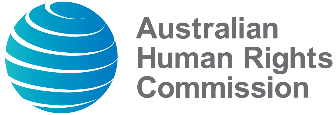 Training OverviewThe Commission’s ‘Casual racism awareness’ training aims to increase understanding of the context in which everyday ‘casual’ racism operates and the impacts everyday racism has on individuals and on the workplace. The training equips participants to identify strategies and tools to recognise racism and provide effective bystander action and support. Key content covered includes; definitions and differing forms of everyday racism, impacts of casual racism and effective bystander action. Learning outcomesThe workshop’s key learning outcomes are: increased understanding of the contexts in which casual racism occurs and how this influences racism and its impacts increased understanding of everyday racism and the impacts it has on individual increased awareness that racism without intent has impacts ability to identify unconscious bias, structural inequality and racist behaviours ability to identify strategies and tools to recognise racism and provide effective bystander action and support. What’s includedThe Commission is able to deliver the training in all capital cities and regional centres, as well as via webinar. The training package includes: facilitation from an experienced trainer  provision of accessible training rooms if required invitation and registration services light refreshments participant Handbook and other training materials. CostOur standard Casual racism awareness training is delivered as a half-day training workshop. The cost of delivery is $3000 AUD + GST for up to 20 participants. This package may be tailored to your organisational needs in relation to the content and duration of the package. Cost of delivery will vary dependant on travel and customisation. To discuss your organisation’s training needs or to obtain a quote, please contact the Commission’s education team at training@humanrights.gov.au.